Why Is Your Home NOT Sold?		      It takes Marketing to SELL!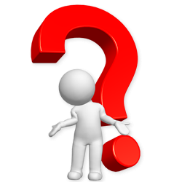 Who do you think will sell your home FASTER for MORE MONEY?    Provided by John Doe - ABC Realty 1234 Main Street, Anytown FL 32222 PHONE: 904-555-1212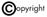 Comparison ChartAverage AgentGood AgentOur TeamFor Sale sign ✓✓✓Pictures✓✓✓Open House✓✓✓Listed on the Multiple Listing Service✓✓✓Professional Marketing BrochureNo✓✓800 number sign ride with tracked info lineNo✓✓Single property website (300% more online views) No✓✓Work with lenders to get deal closedNo✓✓Post your home for sale on over 100 websites No✓✓Work with ALL Brokerages, no pocket listingsNo✓✓Give you feedback from all showingsNo✓✓Quickly respond to all inquiries on your home and follow up to see how we can increase their interest in your homeNoMaybe✓Email info on your home to buyers shopping for a home like yoursNo✓✓Professional-quality pictures NoMaybe✓Tweak your marketing to capture buyers onlineNoNo✓Professional copywriting to sell the propertyNoNo✓Capture your home’s charm in the pictures that are takenNoNo✓Professional Photoshop picture editingNoNo✓Assist you with different staging optionsNoNo✓Give you decorating tips that will cause buyers to fall in love with your homeNoNo✓Help solve any problems that may arise during the process as quickly as possible NoNo✓Work with you proactively to ensure you get the best results on your saleNoNo✓